Kỳ thi trung học phổ thông (THPT) quốc gia năm 2018 (gọi tắt là Kỳ thi) được tổ chức theo Quy chế thi THPT quốc gia và xét công nhận tốt nghiệp ban hành kèm theo Thông tư 04/2017/TT-BGDĐT ngày 25/01/2017 và được sửa đổi, bổ sung tại Thông tư 04/2018/TT-BGDĐT ngày 28/02/2018 của Bộ trưởng Bộ Giáo dục và Đào tạo (gọi tắt là Quy chế thi). Để triển khai tốt nghiệp vụ thi, tiến hành công tác tổ chức Kỳ thi đảm bảo an toàn, thuận lợi và đúng quy chế, Sở Giáo dục và Đào tạo (GDĐT) hướng dẫn các trường Phổ thông có cấp THPT, các cơ sở giáo dục thực hiện chương trình Giáo dục thường xuyên (GDTX) cấp THPT (sau đây gọi chung là các đơn vị) một số nội dung về thực hiện Quy chế thi như sau:Phổ biến Quy chế thi và các văn bản liên quanCác đơn vị nghiên cứu Quy chế thi, Công văn 991/BGDĐT-QLCL ngày 15/03/2018 của Bộ GDĐT về việc hướng dẫn thực hiện Quy chế thi THPT quốc gia và xét công nhận tốt nghiệp THPT năm 2018, các văn bản liên quan (Sở gửi các văn bản này kèm theo); kịp thời tổ chức học tập và phổ biến Quy chế thi tới toàn thể cán bộ, giáo viên, nhân viên và học sinh lớp 12 của đơn vị, trong đó cần nhấn mạnh các nội dung về công tác đăng ký dự thi và xét công nhận tốt nghiệp, quy trình và nghiệp vụ làm thi (tại các Phụ lục II, IV, V, VII - Công văn 991/BGDĐT-QLCL). Việc học tập Quy chế thi phải được tiến hành nhiều lần, đảm bảo cán bộ, giáo viên, nhân viên, học sinh nắm vững các nội dung liên quan đến từng đối tượng để thực hiện.Một số điểm bổ sung, sửa đổi trong Quy chế thi cần lưu ý (1)- Thí sinh tự do không đủ điều kiện dự thi năm trước do xếp loại yếu về hạnh kiểm ở lớp 12 không cần Giấy xác nhận của  UBND cấp xã nơi cư trú xác nhận không vi phạm pháp luật như quy định của năm 2017. Tuy nhiên, trên phiếu đăng ký dự thi phải có xác nhận về nhân thân của Công an xã/phường nơi cư trú.(2)- Thí sinh tự do không phải nộp Giấy khai sinh trong Hồ sơ đăng ký dự thi.(3)- Bổ sung nội dung điểm b khoản 3 Điều 13: Thí sinh tự do đã tốt nghiệp trung cấp, chưa có bằng tốt nghiệp THPT và không có học bạ THPT hoặc học bạ GDTX cấp THPT đăng ký dự thi để lấy kết quả xét tuyển vào đại học, xét tuyển vào cao đẳng, trung cấp có nhóm ngành đào tạo giáo viên phải học và được công nhận đã hoàn thành các môn văn hóa trung học phổ thông theo quy định.(4)- Chấm thi bài thi tự luận: Bài thi được chấm theo thang điểm 10, tổng điểm toàn bài được làm tròn đến 2 chữ số thập phân.(5)- Sửa đổi, bổ sung quy định về xử lý vi phạm tại khoản 6 Điều 49: “Tước quyền vào học ở các trường ngay trong năm đó và tước quyền tham dự kỳ thi trong hai năm tiếp theo” được thay bằng quy định “Huỷ kết quả thi và lập hồ sơ gửi cơ quan có thẩm quyền xem xét xử lý theo quy định của pháp luật”.(6)- Bổ sung quy định liên quan đến kinh phí cho cán bộ về coi thi tại địa phương tại khoản 2 Điều 53: “Kinh phí cho cán bộ, giảng viên các đại học, học viện, các trường đại học, cao đẳng được Bộ GDĐT điều động về địa phương tham gia tổ chức thi do địa phương chi trả theo quy định hiện hành”.Một số lưu ý trong công tác tổ chức thiPhương thức tổ chức thiToàn tỉnh tổ chức 01 cụm thi với các Điểm thi đặt tại trường phổ thông và các cơ sở giáo dục khác đáp ứng được các yêu cầu tổ chức thi, đảm bảo thuận tiện cho thí sinh và công tác tổ chức của Kỳ thi. Ngay khi hoàn thành khâu đăng ký dự thi (ĐKDT), căn cứ số lượng thí sinh ĐKDT tại cụm và điều kiện cơ sở vật chất, đội ngũ, Chủ tịch Hội đồng thi quyết định thành lập các Điểm thi.Sở GDĐT chủ trì, phối hợp với các trường ĐH, CĐ theo sự phân công của Bộ GDĐT trong công tác chỉ đạo và tổ chức thi tại tỉnh; cán bộ trường ĐH, CĐ phối hợp tham gia trực tiếp vào các khâu coi thi (với thành phần là lãnh đạo, giám sát và cán bộ coi thi; mỗi phòng thi có 01 CBCT do Sở GDĐT điều động và 01 CBCT của trường ĐH, CĐ phối hợp) và khâu chấm thi; Kỳ thi tổ chức 05 bài thi, gồm 03 bài thi độc lập (Ngữ văn, Toán, Ngoại ngữ) và 02 bài thi tổ hợp Khoa học tự nhiên (tổ hợp các môn Vật lí, Hoá học, Sinh học; viết tắt là KHTN) và Khoa học xã hội (tổ hợp các môn Lịch sử, Địa lí, Giáo dục công dân đối với thí sinh học chương trình Giáo dục THPT; tổ hợp các môn Lịch sử, Địa lí đối với thí sinh học chương trình GDTX cấp THPT; viết tắt là KHXH).Bài thi Ngữ văn thi tự luận, các bài thi còn lại thi theo hình thức trắc nghiệm khách quan. Bài thi Toán, Ngoại ngữ có 50 câu hỏi trắc nghiệm, mỗi môn thi thành phần của bài thi tổ hợp có 40 câu hỏi. Để xét công nhận tốt nghiệp THPT, thí sinh học chương trình Giáo dục THPT phải dự thi 4 bài thi, gồm 3 bài thi độc lập là Toán, Ngữ văn, Ngoại ngữ và 1 bài thi do thí sinh tự chọn trong số 2 bài thi tổ hợp; thí sinh học chương trình GDTX cấp THPT phải dự thi 3 bài thi, gồm 2 bài thi độc lập là Toán, Ngữ văn và 1 bài thi do thí sinh tự chọn trong số 2 bài thi tổ hợp. Thí sinh được ĐKDT cả 2 bài thi tổ hợp, điểm bài thi tổ hợp nào cao hơn sẽ được chọn để tính điểm xét công nhận tốt nghiệp THPT. Khi thí sinh đã đăng ký dự thi cả 2 bài thi tổ hợp thì bắt buộc phải thi cả 2 bài thi này; nếu thí sinh bỏ 1 trong 2 bài thi sẽ bị coi là dự thi không đủ số bài thi và không được xét công nhận tốt nghiệp THPT.Thí sinh là học sinh lớp 12 năm học 2017-2018 ĐKDT bài thi tổ hợp nào thì phải thi tất cả các môn thi thành phần của bài thi tổ hợp đó. Thí sinh đã tốt nghiệp THPT dự thi để xét tuyển vào đại học, xét tuyển vào cao đẳng, trung cấp có nhóm ngành đào tạo giáo viên phải dự thi các bài thi độc lập, bài thi tổ hợp hoặc các môn thi thành phần của bài thi tổ hợp, phù hợp với tổ hợp bài thi, môn thi xét tuyển vào ngành, nhóm ngành theo quy định của trường mà thí sinh đăng ký xét tuyển.Quy định về thời gian trong các buổi thiLịch thi cụ thể trong Công văn 991/BGDĐT-QLCL, các quy định về thời gian cần lưu ý:- Thời gian thi từ ngày 24/6/2018 đến ngày 27/6/2018;- Thời gian làm bài thi Ngữ văn: 120 phút; bài thi Toán: 90 phút; bài thi Ngoại ngữ: 60 phút; môn thi thành phần của bài thi tổ hợp: 50 phút;- Giờ phát đề thi thống nhất: buổi sáng: 07 giờ 30 phút; buổi chiều: 14 giờ 20 phút. Thời gian phát đề thi môn Ngữ văn và môn thi thành phần của bài thi tổ hợp là 5 phút; thời gian phát đề thi môn Toán và Ngoại ngữ là 10 phút. Đối với các môn thi thành phần (không phải là môn thi thứ 3 trong bài thi tổ hợp), sau khi hết giờ làm bài có 5 phút để thu đề thi, giấy nháp và 5 phút để phát đề thi môn thi thành phần tiếp theo và giấy nháp mới.Một số điều chỉnh trong hướng dẫn thực hiện Quy chế thi năm 2018Việc thực hiện nghiệp vụ thi và xét công nhận tốt nghiệp THPT phải thực hiện theo đúng Quy chế thi và hướng dẫn của Bộ GDĐT tại các Phụ lục kèm theo Công văn 991/BGDĐT-QLCL. Một số nội dung bổ sung, điều chỉnh so với năm 2017 cần lưu ý:Đăng ký và xác nhận điểm bảo lưu để xét CNTN- Thí sinh được bảo lưu điểm thi của bài thi Toán, Ngữ văn, Ngoại ngữ, KHTN, KHXH và bảo lưu điểm thi của từng môn thi thành phần trong bài thi tổ hợp của Kỳ thi THPT quốc gia năm 2017 để xét CNTN THPT năm 2018 nếu bài thi, môn thi đạt từ 5,0 điểm (theo thang điểm 10) trở lên, riêng với bài thi tổ hợp phải thêm điều kiện: các môn thi thành phần trong bài thi đều lớn hơn 1,0 điểm (theo thang điểm 10). - Điểm bảo lưu do Sở GDĐT địa phương nơi thí sinh đã dự thi Kỳ thi THPT quốc gia năm 2017 xác nhận.Đề thi dự phòng: Mỗi môn thi ở Điểm thi đều có đề thi dự phòng cho ít nhất 02 phòng thi với số lượng tối đa (đối với đề thi trắc nghiệm có đủ tất cả các mã đề cho mỗi phòng thi).Đóng gói Phiếu TLTN: Hội đồng thi đóng gói, niêm phong các túi Phiếu TLTN đến từng phòng thi với số lượng đủ cho số thí sinh trong phòng thi. Túi đựng Phiếu TLTN được giữ nguyên niêm phong đến khi phát cho thí sinh tại phòng thi. Túi Phiếu TLTN dự phòng cho mỗi Điểm thi, mỗi buổi thi cũng được đóng gói, niêm phong.Thống nhất quy định thứ tự phát đề thi trắc nghiệm bằng sơ đồ sau: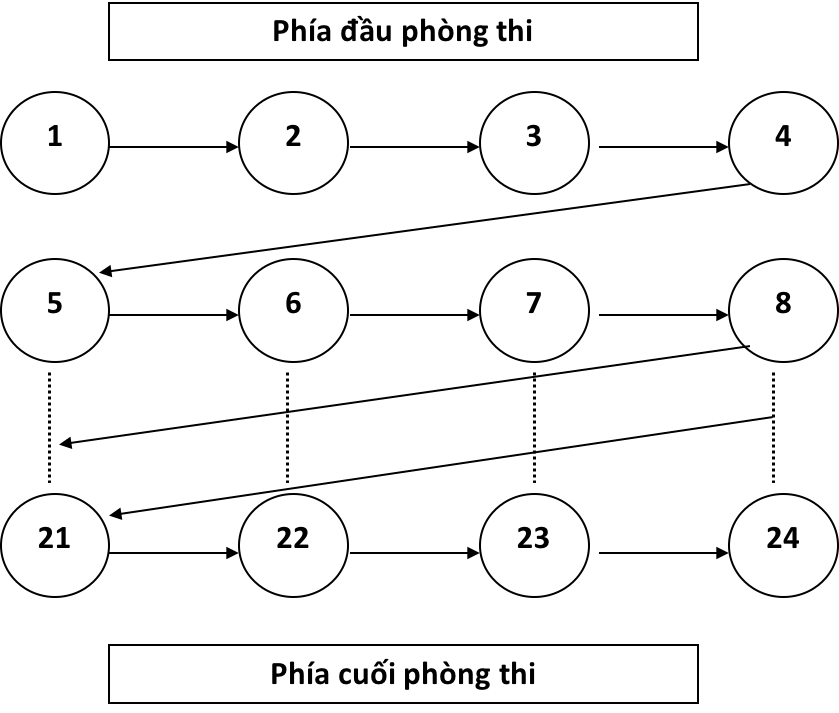 Coi thi bài thi tổ hợp: Trong suốt thời gian thi bài thi tổ hợp, CBCT phải giám sát chặt chẽ, không để thí sinh ghi chép các nội dung hoặc để lại các dấu hiệu liên quan đến bài thi, đề thi ra các giấy tờ, tài liệu, vật dụng… nào khác ngoài bài thi, giấy nháp (có chữ ký của CBCT); phải kịp thời thu giữ các giấy tờ, tài liệu, vật dụng… này nếu phát hiện vi phạm.Thí sinh kiểm tra tình trạng đề thi: Ngay sau khi phát đề cho thí sinh, CBCT yêu cầu thí sinh kiểm tra tình trạng đề thi: nếu thấy đề thi bị thiếu trang hoặc rách, nhòe, mờ, phải lập tức báo cho CBCT để kịp thời xử lý; nếu không phát hiện hoặc để quá sau khi phát đề 10 phút đối với bài thi Toán, Ngoại ngữ, 05 phút đối với bài thi Ngữ văn và các môn thi thành phần của bài thi tổ hợp mới báo cáo thì thí sinh phải tự chịu trách nhiệm. Tất cả những trường hợp phát sinh về đề thi, CBCT phải báo cáo cho Trưởng Điểm thi để báo cáo Trưởng Ban Coi thi ngay sau khi phát hiện (qua cán bộ giám sát thi)Niêm phong, bàn giao túi bài thi: Khi bàn giao bài thi cho Trưởng Điểm thi, CBCT phải cùng thư ký kiểm đếm bài thi, niêm phong túi bài thi (trên nhãn niêm phong phải có đủ chữ ký của 2 CBCT, thư ký và Phó Trưởng Điểm thi là người của trường ĐH, CĐ phối hợp) rồi đóng dấu niêm phong túi bài thi theo quy định.Bảo quản bài thi tại Điểm thi: Bài thi phải được bảo quản tại phòng cách biệt với các hoạt động khác. Phòng bảo quản bài thi phải đảm bảo an ninh, an toàn, có đầy đủ phương tiện phòng chống cháy, nổ. Thùng đựng bài thi phải đảm bảo chắc chắn, có khóa, niêm phong và phải được cán bộ công an giám sát 24 giờ/ngày. Nếu có sự cố bất thường phải giữ nguyên hiện trường, lập biên bản, báo cáo Chủ tịch Hội đồng thi để xử lý kịp thời.Một số lưu ý đối với CBCT và thí sinhĐối với thí sinh- Học sinh tham gia Kì thi THPT quốc gia làm Chứng minh nhân dân hoặc Thẻ căn cước công dân (gọi chung là Chứng minh nhân dân) trước khi nộp Phiếu ĐKDT;- Đăng ký số điện thoại, email, quản lý tài khoản truy cập hệ thống quản lý thi;- Nắm rõ nguyên tắc điền thông tin đăng ký dự thi, xét tuyển (bao gồm thông tin cá nhân; thông tin về chế độ ưu tiên, khuyến khích trong xét công nhận tốt nghiệp, ưu tiên trong tuyển sinh căn cứ vào quy chế và các minh chứng hợp lệ,…);- Các mốc thời gian phải lưu ý khi đăng ký dự thi và xét công nhận tốt nghiệp:+ Đăng ký dự thi, sửa chữa các sai sót: từ ngày 01/4/2018 đến ngày 20/4/2018;+ Đăng ký xét công nhận tốt nghiệp: trước ngày 25/5;+ Điều chỉnh lần cuối thông tin cá nhân: chiều ngày 24/6.- Nghiên cứu kỹ Điều 14 - Trách nhiệm của thí sinh trong Quy chế thi, lưu ý các vật dụng được mang vào phòng thi: được mang Atlat Địa lí Việt Nam đối với môn Địa lí; không được mang bảng tính tan, bảng tuần hoàn các nguyên tố hoá học; thí sinh mang điện thoại vào phòng thi bị đình chỉ thi…- Mỗi thí sinh được cấp 01 Giấy chứng nhận kết quả thi.Đối với CBCT	Thực hiện theo quy định tại Chương V - Quy chế thi, Phụ lục IV - Công văn Công văn 991/BGDĐT-QLCL, trong đó cần chú ý:- Kiểm soát khi gọi thí sinh vào phòng thi (so sánh ảnh trong bảng ảnh phòng thi với thí sinh và ảnh trong giấy Chứng minh nhân dân; lưu ý các vật dụng thí sinh được mang vào phòng thi);	- Coi thi bài thi tổ hợp: Chú ý hiệu lệnh để thực hiện đúng việc thu đề thi, giấy nháp của các môn thành phần và phát đề thi môn tiếp theo; thứ tự phát đề trong phòng thi; các lưu ý khi coi thi tại các điểm thi có thí sinh tự do và thí sinh GDTX; việc xử lý các thắc mắc của thí sinh liên quan đến đề thi; xử lý đề thi, giấy nháp đã thu;- Phát hiện và xử lý các trường hợp bất thường của thí sinh theo quy chế;- Quán triệt thí sinh rà soát đề thi, mã đề thi ngay sau khi nhận đề thi và điền thông tin vào Phiếu trả lời trắc nghiệm (Phiếu TLTN); lưu ý thí sinh khi thi các môn thi thành phần của một bài thi tổ hợp phải có cùng một mã đề ; quy trình thu bài của thí sinh.- Thí sinh phải nộp lại đề thi, giấy nháp khi hết thời gian làm bài môn thi thành phần, không phải nộp lại đề thi, giấy nháp đối với môn thi Sinh học và Giáo dục công dân của bài thi tổ hợp; không phải nộp lại đề thi, giấy nháp đối với các bài thi độc lập.Tổ chức đăng ký dự thi THPT quốc giaĐơn vị tiếp nhận đăng ký dự thiSở GDĐT quy định mỗi trường THPT, cơ sở GDTX là một nơi tiếp nhận đăng ký dự thi (gọi là Đơn vị ĐKDT/Điểm ĐKDT), được gán mã số 001, 002, … 074; các Đơn vị ĐKDT này thu nhận hồ sơ của thí sinh học lớp 12 thuộc đơn vị mình. Đối với thí sinh tự do, Sở GDĐT giao nhiệm vụ cho 15 trường THPT thuộc 14 địa phương trong tỉnh chịu trách nhiệm thu hồ sơ của đối tượng này. Danh sách 74 Đơn vị ĐKDT, trong đó có 15 Đơn vị ĐKDT được thu hồ sơ thí sinh tự do tại Phụ lục 3. 	Ngoài ra, Sở GDĐT cũng là một Đơn vị ĐKDT (mã số 000; địa điểm thu hồ sơ: Phòng Giáo dục chuyên nghiệp và Giáo dục thuờng xuyên, Sở GDĐT), chỉ thu nhận hồ sơ của thí sinh tự do đăng ký thi chỉ để xét tuyển sinh ĐH, CĐ, TC nhóm ngành đào tạo giáo viên.  Trách nhiệm của Đơn vị ĐKDTCác Đơn vị ĐKDT nghiên cứu Quy chế thi và văn bản hướng dẫn về thi THPT quốc gia năm 2018, đặc biệt là Điều 13, Phụ lục II - Công văn 991/BGDĐT-QLCL để tổ chức và triển khai việc đăng ký dự thi cho thí sinh đảm bảo an toàn, thuận tiện, đúng quy định, đúng thời hạn. Khắc phục những tồn tại của kỳ thi năm trước trong công tác rà soát dữ liệu ĐKDT, thủ trưởng các đơn vị nơi thí sinh nộp hồ sơ ĐKDT chịu trách nhiệm chỉ đạo thực hiện nghiêm túc một số nội dung sau: Hướng dẫn thí sinh điền vào Phiếu đăng ký dự thi THPT quốc gia và xét tuyển sinh ĐH; CĐ, TC (gọi tắt là Phiếu ĐKDT). Lưu ý, thông tin về chế độ ưu tiên, khuyến khích trong xét công nhận tốt nghiệp, ưu tiên trong tuyển sinh, đối tượng miễn thi,… phải căn cứ vào quy chế và các minh chứng hợp lệ. Thu hồ sơ ĐKDT (tuyệt đối không tiếp nhận hồ sơ không hợp lệ). Nhập thông tin thí sinh vào phần mềm quản lý thi THPT quốc gia (PMQLT) đảm bảo chính xác, đúng quy trình, thời hạn xử lý dữ liệu và chế độ báo cáo theo hướng dẫn.Quản lý hồ sơ ĐKDT và chuyển hồ sơ, dữ liệu ĐKDT cho Sở GDĐT. Kiểm tra, rà soát thông tin ĐKDT trên Phiếu ĐKDT, trên PMQLT khớp với hồ sơ ĐKDT của thí sinh.Kiểm tra chéo thông tin ĐKDT giữa các đơn vị ĐKDT. Nhận Phiếu đăng ký xét công nhận tốt nghiệp, hồ sơ kèm theo và nhập dữ liệu của thí sinh vào PMQLT. Kiểm tra thông tin trong hồ sơ và dữ liệu đã nhập.Thời hạn triển khai các công việc của Đơn vị ĐKDTTổ chức kiểm tra chéo hồ sơ ĐKDT 	Các đơn vị ĐKDT thực hiện việc kiểm tra chéo theo hướng dẫn tại Phụ lục 1, lưu ý phương án đảm bảo an toàn cho các hồ sơ được kiểm tra; gửi báo cáo kết quả kiểm tra về Sở theo mẫu quy định tại Phụ lục 2 trước ngày 30/4/2018 qua địa chỉ phongktkd.soquangninh@moet.edu.vn.	Kiểm tra chéo hồ sơ ĐKDT là nội dung quan trọng trong công tác tổ chức ĐKDT, nhằm hạn chế tối đa sai sót trong khâu lập hồ sơ ĐKDT, chuẩn hoá dữ liệu ĐKDT và nâng cao nghiệp vụ cho cán bộ phụ trách thi THPT quốc gia và tuyển sinh vào ĐH, CĐ, TC. Sở GDĐT yêu cầu thủ trưởng các Đơn vị ĐKDT chỉ đạo thực hiện nghiêm túc nội dung này. Công tác chuẩn bị cho Kỳ thiCác đơn vị có thí sinh tham dự Kỳ thi nghiên cứu Quy chế thi THPT quốc gia và xét công nhận tốt nghiệp THPT, Quy chế tuyển sinh đại học hệ chính quy; tuyển sinh cao đẳng, tuyển sinh trung cấp nhóm ngành đào tạo giáo viên hệ chính quy (gọi tắt là Quy chế tuyển sinh) và các văn bản hướng dẫn liên quan để chủ động thực hiện nhiệm vụ tổ chức kỳ thi theo chức trách của mình. Trong đó lưu ý thực hiện một số nội dung sau: Xây dựng kế hoạch tổ chức kỳ thiCăn cứ lịch công tác kỳ thi THPT quốc gia năm 2018 (Phụ lục I - Công văn 991/BGDĐT-QLCL) và các mốc thời gian ở mục 2.3 chủ động xây dựng kế hoạch tổng thể để thực hiện các khâu của Kỳ thi đảm bảo đúng hướng dẫn, hợp lí, khoa học và hoàn thành đúng hạn.Giới thiệu cán bộ, giáo viên tham gia Kỳ thiTrước ngày 25/4/2018, các trường có cấp THPT, các cơ sở GDTX gửi danh sách toàn thể lãnh đạo, giáo viên, nhân viên của đơn vị mình (nhập vào biểu mẫu kèm theo Công văn) bằng thư điện tử qua Email: phongktkd.soquangninh@moet.edu.vn để Sở GDĐT lựa chọn, điều động vào các Ban của Hội đồng thi (riêng cán bộ chấm thi phải là người đang trực tiếp giảng dạy đúng môn được phân công). Cán bộ-giáo viên-nhân viên được đề xuất làm các nhiệm vụ cụ thể trong kỳ thi, cán bộ-giáo viên không thể tham gia kỳ thi với lý do đặc biệt hoặc có người thân (là cha, mẹ, vợ, chồng, con, anh, chị, em ruột; cha, mẹ, anh, chị, em ruột của vợ hoặc chồng) dự thi cần nêu rõ trong cột ghi chú.Nhận được văn bản này, Sở GDĐT yêu cầu các các đơn vị triển khai thực hiện. Trong qua trình triển khai nếu có vướng mắc, liên hệ kịp thời với Sở GDĐT (qua Phòng KT-KĐCLGD, ĐT: 0203 3822 754) để được hướng dẫn cụ thể./. Phụ lục 1. TỔ CHỨC KIỂM TRA CHÉO HỒ SƠ ĐKDT THPT QUỐC GIA(Kèm theo Công văn 665/SGDĐT-KTKĐCLGD ngày 29/3/2018 của Sở GDĐT)Nội dung kiểm tra: Các đơn vị tiếp nhận ĐKDT căn cứ Quy chế thi THPT quốc gia và xét công nhận tốt nghiệp THPT, Quy chế tuyển sinh đại học hệ chính quy; tuyển sinh cao đẳng nhóm ngành đào tạo giáo viên hệ chính quy kiểm tra hồ sơ ĐKDT (được quy định tại khoản 3 Điều 13 của Quy chế thi ban hành kèm theo Thông tư 04/2017/TT-BGDĐT và được bổ sung, sửa đổi tại Điều 1 Thông tư 04/2018/TT-BGDĐT) của các đơn vị khác theo sự phân công của Sở GDĐT. Lưu ý một số điểm sau:Kiểm tra tính thống nhất về thông tin trên Phiếu ĐKDT (Thông tin cá nhân, Thông tin đăng ký thi, Thông tin để xét công nhận tốt nghiệp THPT, Thông tin dùng để xét tuyển sinh vào đại học, cao đẳng) với các giấy tờ khác trong Hồ sơ ĐKDT (như học bạ THPT/ bằng tốt nghiệp THPT, bản sao Chứng minh nhân dân/Thẻ căn cước công dân, các giấy chứng nhận hợp lệ để được hưởng chế độ ưu tiên, khuyến khích nếu có, …) và dữ liệu trên PMQLT (đã được in ra và thí sinh ký xác nhận).Đối tượng được hưởng ưu tiên, khuyến khích phải có minh chứng hợp lệ.Kiểm tra nguyên tắc điền Phiếu ĐKDT đảm bảo đúng quy định, đặc biệt là việc xác định diện ưu tiên, nhóm đối tượng ưu tiên. Thí sinh tự do dự thi để xét công nhận tốt nghiệp THPT học theo chương trình nào phải đăng ký dự thi theo quy định của chương trình đó.Thành phần đoàn kiểm tra	Thành phần đoàn kiểm tra chéo gồm có lãnh đạo đơn vị, cán bộ có kinh nghiệm về công tác lập hồ sơ thi THPT quốc gia và tuyển sinh, cán bộ phụ trách phần mềm quản lý thi THPT quốc gia.	Quyết định thành lập đoàn kiểm tra gửi về Sở GDĐT (qua email phongktkd.soquangninh@moet.edu.vn) và gửi về trường được giao nhiệm vụ nhóm trưởng (phân công tại mục 5) vào trước ngày 20/4/2018Cách thức tổ chức kiểm tra	Tại mỗi huyện (thị xã, thành phố), Sở GDĐT giao cho một hoặc một số trường THPT làm nhóm trưởng chịu trách nhiệm điều hành công tác kiểm tra chéo hồ sơ ĐKDT giữa các Đơn vị ĐKDT trong nhóm. Bảng chia nhóm và phân công kiểm tra tại mục 5. Trách nhiệm của nhóm trưởng như sau:Chủ trì họp với các thành viên trong đoàn kiểm tra của các Đơn vị ĐKDT trong nhóm để thống nhất lịch làm việc, quy trình, nghiệp vụ kiểm tra hồ sơ ĐKDT và dữ liệu trên PMQLT đảm bảo chính xác, khoa họcXây dựng kế hoạch kiểm tra chéo theo Bảng phân công kiểm tra.Tập hợp số liệu theo biên bản kiểm tra gửi về Sở GDĐT (qua email phongktkd.soquangninh@moet.edu.vn)Thời gian, địa điểm	Các đơn vị chủ động thống nhất thời gian (từ 21/4/2018 đến hết 24/4/2018) và địa điểm kiểm tra đảm bảo đúng đủ nội dung kiểm tra, thành phần đoàn điểm tra. Phân công kiểm traPhụ lục 2. MẪU BIÊN BẢN KIỂM TRA CHÉO HỒ SƠ ĐKDT(Kèm theo Công văn 665/SGDĐT-KTKĐCLGD ngày 29/3/2018 của Sở GDĐT)BIÊN BẢN KIỂM TRA CHÉO HỒ SƠ ĐĂNG KÍ DỰ THI THPT QUỐC GIAThời gian: ..........giờ.......ngày ...... tháng  4 năm 2018Địa điểm: .....................................................................................................................Thành phần - đơn vị: .....................................................................................................................................................................................................................................................................................................................................................................................................................................................................................................................................................................................................................................................................................................................................................................................................Đơn vị được kiểm tra: .................................................I. Về hồ sơ kiểm tra1. Tổng số hồ sơ được kiểm tra:....................bộ, trong đó:2. Kết quả kiểm tra (ghi cụ thể đúng, sai, tên.....)* Kiểm tra học bạ, Giấy khai sinh, giấy chứng minh nhân dân/thẻ căn cước công dân (bản sao hợp lệ), giấy tờ ưu tiên, khuyến khích, minh chứng để bảo lưu điểm thi …về sự thống nhất thông tin trong phiếu ĐKDT (ví dụ số CMND; ngày tháng năm sinh, nơi sinh...), trong đó thống kê lỗi sai về:+ Thông tin cá nhân: …………………………………………………………….+ Thông tin đăng ký thi: …………………………………………………………+ Thông tin xét công nhận tốt nghiệp: …………………………………………+ Thông tin dùng để xét tuyển sinh vào ĐH, CĐ: ………………………………+ Diện ưu tiên tuyển sinh theo hộ khẩu: có........hồ sơ hợp lệ (minh chứng kèm theo).+ Diện ưu tiên theo đối tượng tuyển sinh (thuộc 07 đối tượng):........................+ Các nội dung khác theo hồ sơ ĐKDT:..........................................................................................................................................................................................................................................................................................................................II. Đánh giá về chất lượng hồ sơ được kiểm tra:1. Ưu điểm: .............................................................................................................................................................................................................................................................................................................................................................................................   2. Tồn tại: ..........................................................................................................................................................................................................................................................................................................................................................................................................................................................................................................I. Kết luận* Số hồ sơ (Phiếu ĐKDT) đã được kiểm tra, đối chiếu:Tổng số.............. trong đó:Số hồ sơ đúng qui định:.........    Số hồ sơ còn sai sót: ........... Số lỗi sai sót cần bổ sung..............................................................................................................................................................................................................................................................................................................................................................................................................................................................................................................................................................* Các loại giấy tờ khác ( ưu tiên, khuyến khích)Tổng số ..............trong đó: 	Xác nhận đối tượng Ưu tiên.................	Xác nhận đối tượng khuyến khích................* Số hồ sơ đạt điều kiện, được dự thi THPT Quốc gia:.................. hồ sơ...............................................................................................................................IV. ĐỀ XUẤT KIẾN NGHỊ CỦA NGƯỜI KIỂM TRA1. Đối với Giáo viên chủ nhiệm lớp có hồ sơ được kiểm tra..........................................................................................................................................................................................................................................................................      2. Đối với giáo viên bộ môn (nếu có)..........................................................................................................................................................................................................................................................................      3. Đối với Lãnh đạo nhà trường...............................................................................................................................................................................................................................................................................................................................................................................................................		Đợt kiểm tra kết thúc vào hồi ........giờ cùng ngày./.* Mẫu Báo cáo tổng hợp dùng cho đơn vị được giao làm nhóm trưởng:BÁO CÁO SỐ LIỆU KIỂM TRA CHÉO HỒ SƠ ĐĂNG KÍ DỰ THI THPT QUỐC GIA..............., ngày ....... tháng  4 năm 2018Đơn vị báo cáo: ..........................................................................................................1. Kết quả kiểm tra2. Đánh giá về chất lượng hồ sơ được kiểm tra .............................................................................................................................................................................................................................................................................................................................................................................................   ...........................................................................................................................................................................................................................................................................................................................................................................................................................................................................................................................................................................................................................................................3. Các đề xuất, kiến nghị .............................................................................................................................................................................................................................................................................................................................................................................................   ..............................................................................................................................Phụ lục 3. DANH SÁCH ĐIỂM TIẾP NHẬN ĐĂNG KÝ DỰ THI(Kèm theo Công văn 665/SGDĐT-KTKĐCLGD ngày 29 /3/2018 của Sở GDĐT)UBND TỈNH QUẢNG NINHUBND TỈNH QUẢNG NINHCỘNG HOÀ XÃ HỘI CHỦ NGHĨA VIỆT NAMCỘNG HOÀ XÃ HỘI CHỦ NGHĨA VIỆT NAMSỞ GIÁO DỤC VÀ ĐÀO TẠOSỞ GIÁO DỤC VÀ ĐÀO TẠOĐộc lập - Tự do - Hạnh phúcĐộc lập - Tự do - Hạnh phúcSố: 665/SGDĐT-KTKĐCLGDV/v hướng dẫn thực hiện Quy chế thi THPT quốc gia và xét công nhận tốt nghiệp THPT năm 2018Số: 665/SGDĐT-KTKĐCLGDV/v hướng dẫn thực hiện Quy chế thi THPT quốc gia và xét công nhận tốt nghiệp THPT năm 2018Quảng Ninh, ngày 29 tháng 3 năm 2018Quảng Ninh, ngày 29 tháng 3 năm 2018Kính gửi:- Các trường Phổ thông có cấp Trung học phổ thông;- Các cơ sở giáo dục thực hiện chương trình Giáo dục thường xuyên cấp Trung học phổ thông.- Các trường Phổ thông có cấp Trung học phổ thông;- Các cơ sở giáo dục thực hiện chương trình Giáo dục thường xuyên cấp Trung học phổ thông.STTNội dung công việcThời gian thực hiệnHướng dẫn việc ĐKDT cho thí sinhTrước 05/4/2018Thu Phiếu ĐKDTNhập dữ liệu của thí sinh vào PMQLTSửa chữa các sai sót ĐKDTTừ 01/4 đến 17 giờ 00 ngày 20/4/2018In danh sách thí sinh ĐKDT theo thứ tự a, b, c, … của tên học sinh, lớp, trườngKiểm tra, rà soát thông tin ĐKDTThí sinh ký xác nhận thông tin ĐKDT trên danh sáchKiểm tra chéo thông tin ĐKDT giữa các đơn vị ĐKDTTừ 21/4 đến 24/4/2018Duyệt thông tin ĐKDT trên PMQLTChậm nhất ngày 25/4/2018Nhận Phiếu đăng ký xét công nhận tốt nghiệp và hồ sơ kèm theo. Rà soát Phiếu đăng ký xét CNTNNhập dữ liệu của thí sinh vào PMQLTTrước 25/5/2018Duyệt thông tin xét tốt nghiệp trên PMQLTChậm nhất ngày 30/5/2018Thông báo công khai những trường hợp thí sinh không đủ điều kiện dự thiTrước 03/6/2018Hoàn thành việc in và trả Giấy báo dự thi cho thí sinhTrước ngày 07/6/2018Thu nhận đơn phúc khảo và lập danh sách phúc khảoCập nhật thí sinh phúc khảo vào PMQLTTừ 11/7 đến 20/7/2018Nơi nhận:- Như kính gửi;- Lãnh đạo Sở;- Công đoàn ngành;- Công an tỉnh Quảng Ninh;- Các phòng, ban, thanh tra, VP;- Cổng TTĐT; - Lưu: KT&KĐCLGD, VT.KT. GIÁM ĐỐCPHÓ GIÁM ĐỐCNguyễn Văn TuếĐƠN VỊ KIỂM TRAĐƠN VỊ ĐƯỢC KIỂM TRANhóm trưởngMÓNG CÁITHPT Trần PhúTHPT Lý Thường Kiệt + TT GDNN&GDTX Móng CáiTHPT Trần PhúTHPT Trần Phú + THPT Lý Thường KiệtTHCS & THPT Chu Văn AnTHCS & THPT Chu Văn AnTHPT Lý Thường KiệtTHPT Trần PhúTT GDNN&GDTX Móng CáiHẢI HÀTHPT Quảng HàTHCS&THPT Đường Hoa Cương + THPT Nguyễn DuTHPT Quảng HàTHPT Quảng Hà + THPT Nguyễn DuTHCS&THPT Đường Hoa CươngTHPT Quảng Hà + TT GDNN&GDTX Hải HàTHPT Nguyễn DuTHCS&THPT Đường Hoa CươngTT GDNN&GDTX Hải HàĐẦM HÀTHPT Đầm HàTT GDNN&GDTX Đầm Hà + THCS&THPT Lê LợiTHPT Đầm HàTHPT Đầm Hà+ THCS&THPT Lê LợiTT GDNN&GDTX Đầm HàTHPT Đầm Hà + TT GDNN&GDTX Đầm HàTHCS&THPT Lê LợiBÌNH LIÊUTHPT Bình LiêuTHCS&THPT Hoành Mô + TT GDNN&GDTX Bình LiêuTHPT Bình LiêuTHPT Bình Liêu + TT GDNN&GDTX Bình LiêuTHCS&THPT Hoành MôTHPT Bình LiêuTT GDNN&GDTX Bình LiêuBA CHẼTHPT Ba ChẽTHPT Ba ChẽTT GDNN&GDTX Ba ChẽTT GDNN&GDTX Ba ChẽTHPT Ba ChẽTIÊN YÊNTHPT Tiên YênTHPT Hải Đông + THPT Nguyễn TrãiTHPT Tiên YênTHPT Nguyễn Trãi + PT DTNT THCS & THPT Tiên YênTHPT Hải ĐôngTHPT Tiên Yên + TT GDNN&GDTX Tiên YênTHPT Nguyễn TrãiTHPT Hải ĐôngPT DTNT THCS & THPT Tiên YênTHPT Tiên YênTT GDNN&GDTX Tiên YênCÔ TÔTHPT Cô TôTHPT Cô TôTT GDNN&GDTX Cô TôTT GDNN&GDTX Cô TôTHPT Cô TôVÂN ĐỒNTHPT Hải ĐảoTHPT Trần Khánh Dư + TT GDNN&GDTX Vân Đồn + THPT Quan LạnTHPT Hải ĐảoTHPT Quan LạnTHPT Trần Khánh DưTHPT Hải ĐảoTT GDNN&GDTX Vân ĐồnTT GDNN&GDTX Vân ĐồnTHPT Quan LạnCẨM PHẢTHPT Cửa Ông + THPT Lê Hồng PhongTHPT Mông DươngTHPT Lê Hồng PhongTHPT Mông Dương + THPT Cửa ÔngTHPT Lê Hồng PhongTHPT Lê Hồng PhongTHPT Lê Hồng Phong + THPT Mông DươngTHPT Cửa ÔngTHPT Lê Hồng PhongTHPT Hùng Vương + TT GDNN&GDTX Cẩm PhảTHPT Cẩm PhảTHPT Cẩm PhảTHPT Cẩm Phả + TT GDNN&GDTX Cẩm PhảTHPT Hùng VươngTHPT Cẩm PhảTHPT Cẩm PhảTT GDNN&GDTX Cẩm PhảTHPT Cẩm PhảTHPT Lê Quý ĐônCĐ Công nghiệp Cẩm PhảTHPT Lương Thế VinhTHPT Lê Quý ĐônTHPT Lương Thế VinhTHPT Lương Thế VinhTHPT Lương Thế VinhTHPT Lê Quý ĐônTHPT Lương Thế VinhHẠ LONGTHPT Ngô Quyền +  THPT Hạ LongTHPT Hòn GaiTHPT Hòn GaiTHPT Hòn Gai + THPT Hạ LongTHPT Ngô QuyềnTHPT Hòn GaiTHPT Hòn GaiTHPT Hạ LongTHPT Hòn GaiPT DTNT tỉnh Quảng Ninh + THCS-THPT Lê Thánh TôngTHPT Chuyên Hạ LongTHPT Chuyên Hạ LongTHPT Chuyên Hạ LongTHCS-THPT Lê Thánh TôngTHPT Chuyên Hạ LongTHCS-THPT Lê Thánh TôngPT DTNT tỉnh Quảng NinhTHPT Chuyên Hạ LongTT HN&GDTX Tỉnh THPT Vũ Văn HiếuTHPT Vũ Văn HiếuTH-THCS&THPT Đoàn Thị Điểm Hạ LongTT HN&GDTX TỉnhTHPT Vũ Văn HiếuTHPT Vũ Văn HiếuTH-THCS&THPT Văn LangTHPT Vũ Văn HiếuTH-THCS&THPT Văn LangTH-THCS&THPT Đoàn Thị Điểm Hạ LongTHPT Vũ Văn HiếuTHPT Bãi CháyTH-THCS-THPT Nguyễn Bỉnh KhiêmTHPT Bãi CháyTH-THCS-THPT Nguyễn Bỉnh KhiêmTHPT Bãi CháyTHPT Bãi CháyQUẢNG YÊNTHPT Trần Quốc TuấnTHPT Đông ThànhTHPT Bạch ĐằngTHPT Bạch ĐằngTHPT Trần Quốc TuấnTHPT Bạch ĐằngTHPT Yên HưngTHPT Bạch ĐằngTHPT Bạch ĐằngTHPT Đông ThànhTT GDNN&GDTX Quảng YênTHPT Bạch ĐằngTT GDNN&GDTX Quảng YênTHPT Yên HưngTHPT Bạch ĐằngTHPT Ngô Gia TựTHPT Minh HàTHPT Minh HàTHPT Minh HàTHPT Ngô Gia TựTHPT Minh HàHOÀNH BỒTHPT Thống NhấtTHPT Hoành BồTHPT Hoành BồTHPT Quảng LaTT GDNN&GDTX Hoành BồTHPT Hoành BồTHPT Hoành BồTHPT Quảng LaTHPT Hoành BồTT GDNN&GDTX Hoành BồTHPT Thống NhấtTHPT Hoành BồUÔNG BÍTHPT Nguyễn Tất Thành + THPT Hoàng Văn ThụTHPT Hồng ĐứcTHPT Hoàng Văn ThụTHPT Hồng Đức + THPT Hoàng Văn ThụTHPT Nguyễn Tất ThànhTHPT Hoàng Văn ThụTHPT Hồng Đức + THPT Nguyễn Tất ThànhTHPT Hoàng Văn ThụTHPT Hoàng Văn ThụTT GDNN&GDTX Uông Bí + CĐ Công nghiệp và Xây dựngTHPT Uông BíTHPT Uông BíTHPT Uông Bí + CĐ Công nghiệp và Xây dựngTT GDNN&GDTX Uông BíTHPT Uông BíTHPT Uông Bí  + TT GDNN&GDTX Uông BíCĐ Công nghiệp và Xây dựngTHPT Uông BíĐÔNG TRIỀUTH-THCS&THPT Trần Hưng Đạo + ĐH Công nghiệp Quảng NinhTHPT Hoàng Hoa ThámTHPT Hoàng Hoa ThámĐH Công nghiệp Quảng Ninh + THPT Hoàng Hoa ThámTH-THCS&THPT Trần Hưng ĐạoTHPT Hoàng Hoa ThámTHPT Hoàng Hoa Thám + TH-THCS&THPT Trần Hưng ĐạoĐH Công nghiệp Quảng NinhTHPT Hoàng Hoa ThámTHPT Đông Triều +THPT Trần Nhân TôngTHPT Hoàng Quốc ViệtTHPT Đông TriềuTHPT Đông Triều + THPT Hoàng Quốc ViệtTHPT Trần Nhân TôngTHPT Đông TriềuTHPT Hoàng Quốc Việt + THPT Trần Nhân TôngTHPT Đông TriềuTHPT Đông TriềuTHPT Lê Chân+ THPT Nguyễn BìnhTT GDNN&GDTX Đông TriềuTHPT Lê ChânTT GDNN&GDTX Đông Triều + THPT Nguyễn BìnhTHPT Nguyễn BìnhTHPT Lê ChânTHPT Nguyễn Bình + TT GDNN&GDTX Đông TriềuTHPT Lê ChânTHPT Lê ChânCỘNG HOÀ XÃ HỘI CHỦ NGHĨA VIỆT NAMĐộc lập - Tự do - Hạnh phúcĐối tượngHS lớp 12HS lớp 12Thí sinh tự doThí sinh tự doĐối tượngTHPTGDTXTHPTGDTXChỉ xét CNTN THPTXét CNTN và TS ĐH, CĐChỉ xét tuyển sinh ĐH, CĐĐẠI DIỆN ĐOÀN KIỂM TRA(Kí, ghi rõ họ và tên)ĐẠI DIỆN LÃNH ĐẠO ĐƠN VỊ ĐƯỢC KIỂM TRA(Kí, ghi rõ họ và tên)CỘNG HOÀ XÃ HỘI CHỦ NGHĨA VIỆT NAMĐộc lập - Tự do - Hạnh phúcSTTĐơn vị ĐKDTSL HS lớp 12SL HS lớp 12SL TS tự doSL TS tự doSố hồ sơ sai sót, thiếu minh chứngSTTĐơn vị ĐKDTTHPTGDTXTHPTGDTXSố hồ sơ sai sót, thiếu minh chứngLÃNH ĐẠO ĐƠN VỊ STTMã ĐTNTên Điểm tiếp nhậnTên đăng nhậpThu hồ sơ thí sinh tự do1000Sở GD&ĐT Quảng Ninhdtn_17_000x2001THPT Chuyên Hạ Longdtn_17_0013002Trung tâm HN&GDTX tỉnhdtn_17_0024003PT DTNT tỉnhdtn_17_0035004THPT Hòn Gaidtn_17_004x6005THPT Ngô Quyềndtn_17_0057006THPT Vũ Văn Hiếudtn_17_0068007THPT Bãi Cháydtn_17_0079008THCS&THPT Lê Thánh Tôngdtn_17_00810009THPT Hạ Longdtn_17_00911010TH-THCS-THPT Nguyễn Bỉnh Khiêmdtn_17_01012011TH-THCS-THPT Văn Langdtn_17_01113012TH-THCS-THPT Đoàn Thị Điểm Hạ Longdtn_17_01214013THPT Cẩm Phảdtn_17_013x15014THPT Lê Hồng Phongdtn_17_01416015THPT Cửa Ôngdtn_17_01517016THPT Lê Quý Đôndtn_17_01618017THPT Mông Dươngdtn_17_01719018THPT Lương Thế Vinhdtn_17_01820019THPT Hùng Vươngdtn_17_01921020Trung Tâm GDNN - GDTX Cẩm Phảdtn_17_02022021CĐ Công nghiệp Cẩm Phảdtn_17_02123022THPT Uông Bídtn_17_022x24023THPT Hoàng Văn Thụdtn_17_02325024Trung Tâm GDNN - GDTX Uông Bídtn_17_02426025THPT Hồng Đứcdtn_17_02527026THPT Nguyễn Tất Thànhdtn_17_02628027CĐ Công nghiệp và Xây dựngdtn_17_02729028THPT Trần Phúdtn_17_028x30029THPT Lý Thường Kiệtdtn_17_02931030THCS&THPT Chu Văn Andtn_17_03032031Trung Tâm GDNN - GDTX Móng Cáidtn_17_03133032THPT Bình Liêudtn_17_032x34033THCS&THPT Hoành Môdtn_17_03335034Trung tâm GDNN - GDTX Bình Liêudtn_17_03436035THPT Đầm Hàdtn_17_035x37036THCS&THPT Lê Lợidtn_17_03638037Trung Tâm GDNN - GDTX Đầm Hàdtn_17_03739038THPT Quảng Hàdtn_17_038x40039THPT Nguyễn Dudtn_17_03941040Trung Tâm GDNN - GDTX Hải Hàdtn_17_04042041THCS&THPT Đường Hoa Cươngdtn_17_04143042THPT Tiên Yêndtn_17_042x44043THPT Hải Đôngdtn_17_04345044THPT Nguyễn Trãidtn_17_04446045Trung Tâm GDNN - GDTX Tiên Yêndtn_17_04547046PT DTNT THCS&THPT Tiên Yêndtn_17_04648047THPT Ba Chẽdtn_17_047x49048Trung Tâm GDNN - GDTX Ba Chẽdtn_17_04850049THPT Đông Triềudtn_17_049x51050THPT Hoàng Quốc Việtdtn_17_05052051THPT Hoàng Hoa Thámdtn_17_05153052THPT Lê Chândtn_17_05254053THPT Trần Nhân Tôngdtn_17_05355054THPT Nguyễn Bìnhdtn_17_05456055Trung Tâm GDNN - GDTX Đông Triềudtn_17_05557056ĐH Công nghiệp Quảng Ninhdtn_17_05658057TH-THCS&THPT Trần Hưng Đạodtn_17_05759058THPT Bạch Đằngdtn_17_058x60059THPT Minh Hàdtn_17_05961060THPT Đông Thànhdtn_17_06062061THPT Yên Hưngdtn_17_06163062THPT Trần Quốc Tuấndtn_17_06264063THPT Ngô Gia Tựdtn_17_06365064Trung Tâm GDNN - GDTX Quảng Yêndtn_17_06466065THPT Hoành Bồdtn_17_065x67066THPT Quảng Ladtn_17_06668067THPT Thống Nhấtdtn_17_06769068Trung Tâm GDNN - GDTX Hoành Bồdtn_17_06870069THPT Hải Đảodtn_17_069x71070THPT Quan Lạndtn_17_070x72071THPT Trần Khánh Dưdtn_17_07173072Trung Tâm GDNN - GDTX Vân Đồndtn_17_07274073THPT Cô Tôdtn_17_073x75074Trung Tâm GDNN - GDTX Cô Tôdtn_17_074